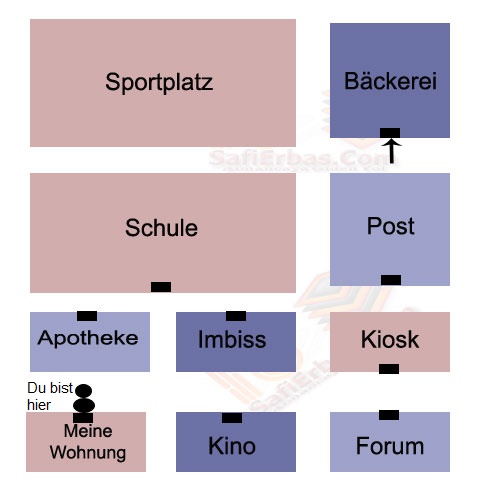 A) 1-)Wegbeschreibung. Antworten Sie die Frage nach dem Stadtplan wie oben. (5 P)     A: -Entschuldigung! Wo ist die Bäkerei?     B: -………………………………………...………………………………………………..………………………………………………..2-) Schreiben Sie bitte 4 Wegbeschreibungswörter.(Yol tarif kelimelerinden 4 tanesini yazınız) (10 P)a)……………………		b)………….………..c)……………………		d)………….………..B) 1-Bilden Sie Imperativ! (du-Form) (8 P)die Banane. (kaufen)     ……………………………………………das Wasser. (kochen)      ……………………………………………     2- Bilden Sie Imperativ! (Sie-Form) (8 P)auf das Heft. (schreiben)      ……………………………………………das Auto. (fahren)……………………………………………3- Bilden Sie Imperativ! (ihr-Form) (8 P)in die Schule. (gehen)……………………………………………an die Tafel. (kommen)……………………………………………C) Schreiben Sie die Tiernamen in Deutsch und in Türkisch. (10 P)1- der Esel……………	2- Penguen…..……….3- der Affe……………	4- Papağan……..…….5- die Kuh…………….	6- Kedi………..……...7- das Pferd……………	8- Köpek……..………9- der Fisch……………	10- Kanarya…..……...D) Übersetzen Sie die Sätze ins Türkisch. (15 P)1- Die Schlange hat keine Arme und Beine.………………………………………………………...2- Das Krokodil ist sehr gefährlich.………………………………………………………...3- Das Zebra hat schwarze und weiße Streifen.………………………………………………………...E) Bilden Sie vollständige Sätze. (16 P)1- müssen – wir – kaufen – Auto – ein………………………………………………………...2- besuchen – ich – meine – kann – Tante – heute………………………………………………………...3- Tag – du – schwimmen – darfst – jeden ………………………………………………………...4- gehen – er – einkaufen – soll ………………………………………………………...F) Bilden Sie Fragen zu den Sätzen. (20 P)1- Mein Onkel ist in Ankara.………………………………………………………...2- Ich bin in der Schule.………………………………………………………...3- Monika steht vor der Tür.………………………………………………………...4- Deutsch lernt man in der Schule.………………………………………………………...Achtung! Die Prüfung dauert nur 40 Minuten. Wir wünschen euch viel Erfolg. …………………………………………. ANATOLISCHES GYMNASIUM2015-2016  SCHULJAHR 1. SEMESTER 1. SCHRIFTLICHE PRÜFUNG DER 12. KLASSEN…………………………………………. ANATOLISCHES GYMNASIUM2015-2016  SCHULJAHR 1. SEMESTER 1. SCHRIFTLICHE PRÜFUNG DER 12. KLASSEN…………………………………………. ANATOLISCHES GYMNASIUM2015-2016  SCHULJAHR 1. SEMESTER 1. SCHRIFTLICHE PRÜFUNG DER 12. KLASSENName-Nachname:Klasse:Punkte:Nummer:Datum:  26.11.2015Punkte: